Burdur Mehmet Akif Ersoy Üniversitesi Eğitim Bilimleri Enstitüsü İstiklal Yerleşkesi, 15030 BURDURTel: +90 248 213 32 02   e-posta: ebe@mehmetakif.edu.tr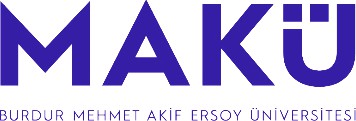 T.C.BURDUR MEHMET AKİF ERSOY ÜNİVERSİTESİ EĞİTİM BİLİMLERİ ENSTİTÜSÜULUSLARARASILAŞMA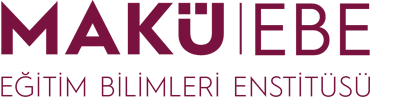 A.4. Uluslararasılaşma: A.4.1. Uluslararasılaşma performansıUluslararasılaşma süreçlerinin yönetimi ve organizasyonel yapısı kurumsallaşmıştır. Kurumun uluslararasılaşma politikası ile uyumludur. Yönetim ve organizasyonel yapının işleyişi ve etkinliği geliştirilmektedir. Yüksek lisans eğitiminde öğrenciler Uluslararası İlişkiler Koordinatörlünün desteği ile ERASMUS faaliyetlerinden yararlanmaktadır (Kanıt 1, 2). Olgunluk DüzeyiÖrnek Kanıtlar: Kanıt 1: Erasmus Kapsamındaki Öğrenciler (2)Kanıt 2: Yabancı Uyruklu Öğrenci Sayısı (2)A.4. Uluslararasılaşma: A.4.1. Uluslararasılaşma performansıUluslararasılaşma süreçlerinin yönetimi ve organizasyonel yapısı kurumsallaşmıştır. Kurumun uluslararasılaşma politikası ile uyumludur. Yönetim ve organizasyonel yapının işleyişi ve etkinliği geliştirilmektedir. Yüksek lisans eğitiminde öğrenciler Uluslararası İlişkiler Koordinatörlünün desteği ile ERASMUS faaliyetlerinden yararlanmaktadır (Kanıt 1, 2). Olgunluk DüzeyiÖrnek Kanıtlar: Kanıt 1: Erasmus Kapsamındaki Öğrenciler (2)Kanıt 2: Yabancı Uyruklu Öğrenci Sayısı (2)A.4. Uluslararasılaşma: A.4.1. Uluslararasılaşma performansıUluslararasılaşma süreçlerinin yönetimi ve organizasyonel yapısı kurumsallaşmıştır. Kurumun uluslararasılaşma politikası ile uyumludur. Yönetim ve organizasyonel yapının işleyişi ve etkinliği geliştirilmektedir. Yüksek lisans eğitiminde öğrenciler Uluslararası İlişkiler Koordinatörlünün desteği ile ERASMUS faaliyetlerinden yararlanmaktadır (Kanıt 1, 2). Olgunluk DüzeyiÖrnek Kanıtlar: Kanıt 1: Erasmus Kapsamındaki Öğrenciler (2)Kanıt 2: Yabancı Uyruklu Öğrenci Sayısı (2)